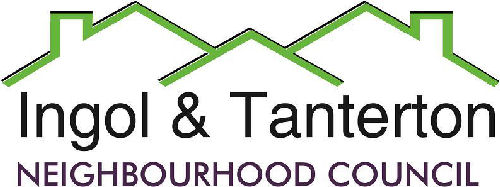 The minutes of the meeting held on Wednesday 17th February 2021 at 7pm.Due to the Covid 19 virus the neighbourhood council held this meeting  remotely by Zoom communication.Present: Cllr T Anderson (chairman), Cllr M Carrig, Cllr N Darby (vice-chairman), Cllr B Ellison, Cllr M Jewell, Cllr J Potter, Cllr D Roskell, Cllr S Zdan-Michajlowicz.Clerk – Gill Mason.Two members of the public.Two representatives from the Police.Open forumThe antisocial behaviour of teenagers on scooters and scramblers is still ongoing. There has been no police presence.The footpath next to the bowling green is flooded and freezing over.Vehicles are still parking on the double yellow lines at Sainsburys. This illegal parking is obstructing the sightline and there have been near misses with oncoming traffic and vehicles leaving the car park.Police reportThe Police have been responding to the reports of teenagers on scooters around the neighbourhood. The teenagers do not always wear helmets so cannot be pursued and stopped. The Police encourage all residents to report the antisocial behaviour on the opidismount email.The Police will check which wagons are parking on the yellow lines at Sainsburys and contact the local building site managers. The developers at Sheraton Park have already been approached,Residents can register to receive the Police newsletter ‘In the Know’ which will give updates of what is happening in the area.13/21 To receive apologies.Cllr Yates.14/21 To approve the minutes of the meeting held on Wednesday 20th January 2021. The minutes of the last meeting were approved and will be signed by the chairman at the next physical meeting.Proposed by Cllr Darby.Seconded by Cllr Ellison.15/21 To receive declarations of interest.Cllr Darby declared an interest in the planning agenda item as a member of Preston City Council Planning Committee.Cllr Ellison declared an interest in the finance agenda item and the payment to the TVC.16/21 To consider the final payments of the planter project and review the budget overspend.It was resolved that the payments be made.The clerk advised the ITNC that all projects should have a quorate working group which can monitor spend against budget and feedback to the full council with regular updates.Proposed by Cllr Ellison.Seconded by Cllr Potter.All in favour.17/21 Finance.ExpenditureIt was resolved that the payments be made.Proposed by Cllr Darby.Seconded by Cllr Anderson.18/21 To consider obtaining sponsorship for the planters.Cllr Roskell proposed that the ITNC seek sponsorship from local businesses for some of the planters.It was resolved that a working group be formed to look at potential sponsors and to research the terms and conditions that will be needed to be implemented. Cllr Darby, Cllr Roskell and Cllr Anderson are the members of the working group.Proposed by Cllr Roskell.Seconded by Cllr Darby.19/21 To consider the cost of a new defibrillator to be sited at the TVC.The clerk informed the ITNC that a defibrillator and lockable cabinet will cost £1425.00. The clerk was asked to get two more quotes for the next meeting.20/21 To consider extra work packages and the lengthsman’s update.Watering hours increase.This item will be carried to the extraordinary meeting as part of the lengthsman’s contract.The edging of Dunoon / Whitby area ginnels.It was resolved that the work package be completed at a cost of £230.00.Dog signage Village Green LaneThe clerk will get a quote for four wooden backboards for the signs and the lengthsman will submit his labour quote.21/21 To consider the formation of a Tanterton shops area improvement working group.It was resolved that Cllr Ellison, Cllr Darby, Cllr Zdan-Michajlowicz and Cllr Potter will form the working group. The first action will be to find out who owns each building through land registry.Proposed by Cllr Darby.Seconded by Cllr Potter.22/21 Planning matters and applications.Appeal by MBNL for and on behalf of H3G UK Limited Prior notification submission for the installation of 1no.16m high mast with 6no. antennas, proposed equipment cabinets, and ancillary development. Footpath (Grid Ref: 513325) Tanterton Hall Road, Preston.The ITNC has no observations.23/21 Reports from the neighbourhood council working groups:Neighbourhood council review working group.The locality survey has been amended and ready to be sent out. The clerk was asked to arrange a meeting with the Locality representative to explain the next steps.ITNC communications working group.The next newsletter will go out in May after the elections.Outreach to community groups working group.A report has been received from Intact in line with the grant requirements.The Intact pantry is in high demand.24/21 Reports and correspondence.A resident reported noise pollution from a neighbour in a residential area.25/21 Date and time of meetings.Wednesday 17th March 2021Wednesday 21st April 2021Wednesday 12th May 2021The meeting closed at 9.15pm.Signed ……………………………………………………………………..Date………………………………………..BACSGill Mason – clerkExpenses January £42.68BACSMB LandscapingLengthsmans hours (basic) February£450.66BACSBritish GasCottom Lane Gate£19.02BACSGill Mason – clerk Wages February£680.73BACSCatchpointRemoval of Bridge House CCTV£132.00BACSTanterton Village CentreGrant£5000.00BACSMB LandscapingPlanter project labour£836.00BACSMB LandscapingPlant purchase reimbursement£240.00